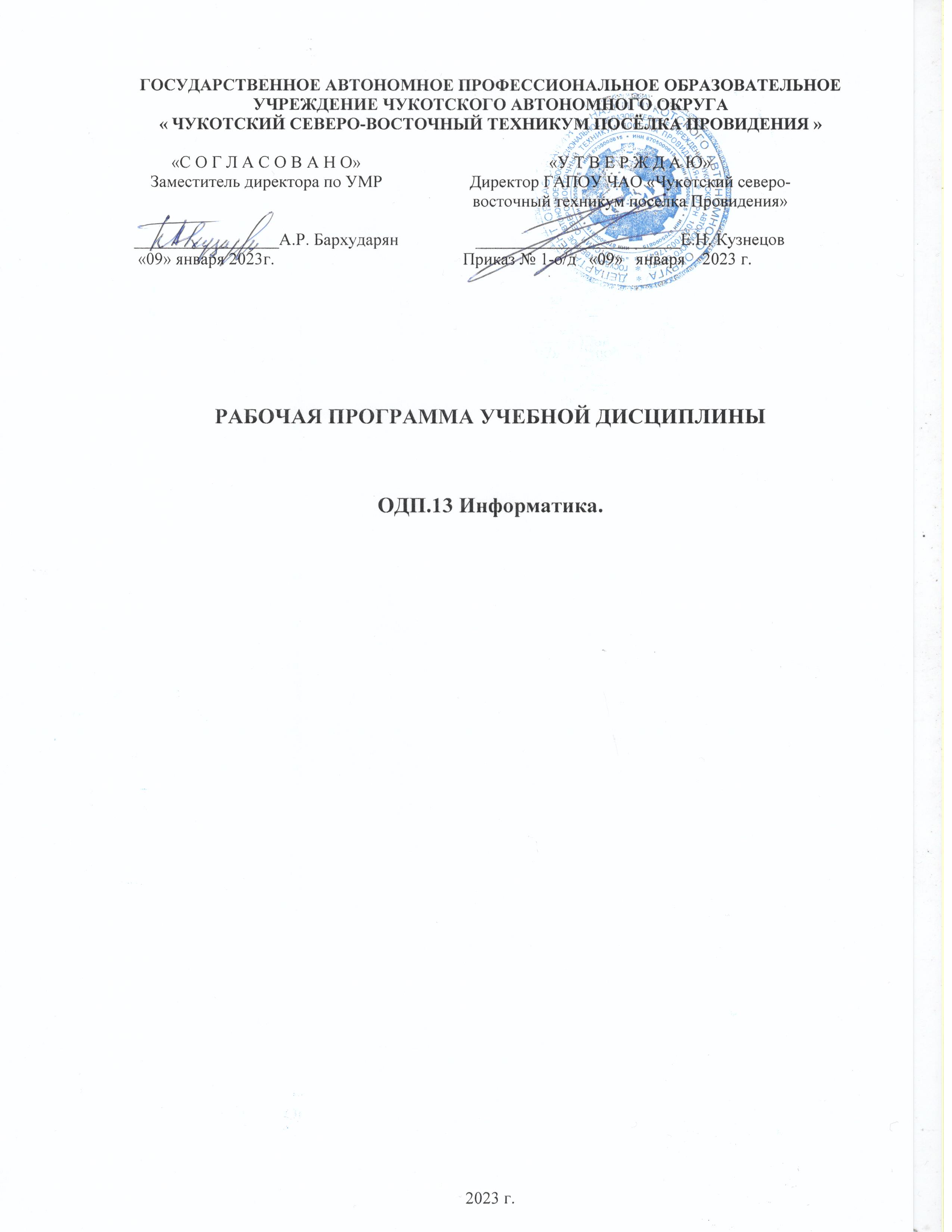 Рабочая программа учебной дисциплины разработана на основе Федеральных государственных образовательных стандартов (далее – ФГОС) по профессии среднего профессионального образования (далее СПО) 13.01.05 Электромонтер по техническому обслуживанию электростанций и сетейОрганизация-разработчик: Государственное автономное профессиональное образовательное учреждение Чукотского автономного округа « Чукотский северо-восточный техникум посёлка Провидения »Рассмотрена методическим объединением преподавателей общепрофессиональных и профессиональных дисциплинПротокол от «09» января  2023г.  № 1Председатель  МС _______________ А.Р. Бархударян   СОДЕРЖАНИЕПОЯСНИТЕЛЬНАЯ ЗАПИСКАПАСПОРТ РАБОЧЕЙ ПРОГРАММЫ УЧЕБНОЙ ДИСЦИПЛИНЫСТРУКТУРА И СОДЕРЖАНИЕ УЧЕБНОЙ ДИСЦИПЛИНЫУСЛОВИЯ РЕАЛИЗАЦИИ УЧЕБНОЙ ДИСЦИПЛИНЫКОНТРОЛЬ И ОЦЕНКА РЕЗУЛЬТАТОВ ОСВОЕНИЯ УЧЕБНОЙ ДИСЦИПЛИНЫ1. пояснительная ЗАПИСКА1.1. Пояснительная записка:Рабочая программа общеобразовательной учебной дисциплины «Информатика» предназначена для изучения информатики и информационно-коммуникационных технологий в профессиональных образовательных организациях, реализующих образовательную программу среднего общего образования в пределах освоения основной профессиональной образовательной программы СПО (ОПОП СПО) на базе основного общего образования при подготовке специалистов среднего звена.Программа разработана на основе требований ФГОС среднего общего образования, предъявляемых к структуре, содержанию и результатам освоения учебной дисциплины «Информатика» по специальностям СПО, в соответствии с Рекомендациями по организации получения среднего общего образования в пределах освоения образовательных программ среднего профессионального образования на базе основного общего образования с учетом требований федеральных государственных образовательных стандартов и получаемой профессии или специальности среднего профессионального образования (письмо Департамента государственной политики в сфере подготовки рабочих кадров и ДПО Минобрнауки России от 17.03.2015   №    06 – 259).Содержание программы «Информатика» направлено на достижение следующих целей:формирование у обучающихся представлений о роли информатики и информационно-коммуникационных технологий (ИКТ) в современном обществе, понимание основ правовых аспектов использования компьютерных программ и работы в Интернете;формирование у обучающихся умений осуществлять поиск и использование информации, необходимой для эффективного выполнения профессиональных задач, профессионального и личностного развития;формирование у обучающихся умений применять, анализировать, преобразовывать информационные модели реальных объектов и процессов, используя при этом ИКТ, в том числе при изучении других дисциплин;развитие у обучающихся познавательных интересов, интеллектуальных и творческих способностей путем освоения и использования методов информатики и средств ИКТ при изучении различных учебных предметов;приобретение обучающимися опыта использования информационных технологий в индивидуальной и коллективной учебной и познавательной, в том числе проектной, деятельности;приобретение обучающимися знаний этических аспектов информационной деятельности и информационных коммуникаций в глобальных сетях; осознание ответственности людей, вовлеченных в создание и использование информационных систем, распространение и использование информации;владение информационной культурой, способностью анализировать и оценивать информацию с использованием информационно-коммуникационных технологий, средств образовательных и социальных коммуникаций.В программу включено содержание, направленное на формирование у студентов компетенций, необходимых для качественного освоения основной профессиональной образовательной программы СПО на базе основного общего образования с получением среднего общего образования; программы подготовки квалифицированных рабочих, служащих.Программа может использоваться другими профессиональными образовательными организациями, реализующими образовательную программу среднего общего образования в пределах освоения ОПОП СПО на базе основного общего образования (ППКРС).1.2. Общая характеристика учебной дисциплины»:Одной из характеристик современного общества является использование информационных и коммуникационных технологий во всех сферах жизнедеятельности человека. Поэтому перед образованием, в том числе профессиональным, стоит проблема формирования информационной компетентности специалиста (способности индивида решать учебные, бытовые, профессиональные задачи с использованием информационных и коммуникационных технологий), обеспечивающей его конкурентоспособность на рынке труда.В профессиональных образовательных организациях, реализующих образовательную программу среднего общего образования в пределах освоения ОПОП СПО на базе основного общего образования, изучение информатики имеет свои особенности в зависимости от профиля профессионального образования.При освоении специальностей СПО технического профиля информатика изучается на базовом уровне ФГОС среднего общего образования, но некоторые темы — более углубленно, учитывая специфику осваиваемых профессий или специальностей.Это выражается в содержании обучения, количестве часов, выделяемых на изучение отдельных тем программы, глубину их освоения студентами, объеме и характере практических занятий, видах внеаудиторной самостоятельной работы студентов.Учебная дисциплина «Информатика» включает следующие разделы:«Информационная деятельность человека»;«Информация и информационные процессы»;«Средства информационных и коммуникационных технологий (ИКТ)»;«Технологии создания и преобразования информационных объектов»;«Телекоммуникационные технологии».Содержание учебной дисциплины позволяет реализовать разноуровневое изучение информатики и обеспечить связь с другими образовательными областями, учесть возрастные особенности обучающихся, выбрать различные пути изучения материала.Изучение информатики на базовом уровне предусматривает освоение учебного материала всеми обучающимися, когда обобщается и систематизируется учебный материал по информатике в целях комплексного продвижения студентов в дальнейшей учебной деятельности. Особое внимание при этом уделяется изучению практико-ориентированного учебного материала, способствующего формированию у студентов общей информационной компетентности, готовности к комплексному использованию инструментов информационной деятельности.Освоение учебной дисциплины «Информатика», учитывающей специфику осваиваемых специальностей СПО, предполагает углубленное изучение отдельных тем, активное использование различных средств ИКТ, увеличение практических занятий, различных видов самостоятельной работы, направленных на подготовку обучающихся к профессиональной деятельности с использованием ИКТ.При организации практических занятий и внеаудиторной самостоятельной работы внимание обучающихся акцентируется на поиске информации в средствах массмедиа, Интернете, в учебной и специальной литературе с соответствующим оформлением и представлением результатов. Это способствует формированию у студентов умений самостоятельно и избирательно применять различные программные средства ИКТ, а также дополнительное цифровое оборудование (принтеры, графические планшеты, цифровые камеры, сканеры и др.), пользоваться комплексными способами обработки и предоставления информации.Изучение общеобразовательной учебной дисциплины «Информатика» завершается подведением итогов в форме дифференцированного зачета в рамках промежуточной аттестации студентов в процессе освоения ОПОП СПО с получением среднего общего образования.2. ПАСПОРТ ПРОГРАММЫ УЧЕБНОЙ ДИСЦИПЛИНЫ2.1. Область применения рабочей программы:Рабочая программа учебной дисциплины «Информатика» предназначена для изучения информатики в профессиональных образовательных организациях среднего профессионального образования. Руководствуясь Федеральным законом «Об образовании в Российской Федерации» - от 29. 12. 2012 года № 273, Примерной программой общеобразовательной дисциплины «Информатика» рецензия 375 от 23 июля 2015 ФГАУ «ФИРО» и Федеральными государственными стандартами среднего профессионального образования по специальностям СПО.2.2. Место учебной дисциплины в структуре основной профессиональной образовательной программы:Учебная дисциплина «Информатика» входит в состав обязательной предметной области «Математика и информатика» ФГОС среднего общего образования.В профессиональных образовательных организациях, реализующих образовательную программу среднего общего образования в пределах освоения ОПОП СПО на базе основного общего образования, учебная дисциплина «Информатика» изучается в общеобразовательном цикле учебного плана ОПОП СПО на базе основного общего образования с получением среднего общего образования (ППКРС).В учебных планах ППКРС место учебной дисциплины «Информатика» — в составе общеобразовательных учебных дисциплин (профильная), формируемых из обязательных предметных областей ФГОС среднего общего образования, для специальностей СПО технического профиля.2.3. Цели и задачи учебной дисциплины:Целью учебной дисциплины является формирование у студентов информационно-коммуникационной и проектной компетентностей, включающей умения эффективно и осмысленно использовать компьютер и другие информационные средства  и коммуникационные технологии для своей учебной и будущей профессиональной деятельности, а также формирование общих и профессиональных компетенций.При освоении программы у обучающихся формируется информационно-коммуникационная компетентность – знания, умения и навыки по информатике, необходимые для изучения других общеобразовательных предметов, для их использования в ходе изучения специальных дисциплин профессионального цикла, в практической деятельности и повседневной жизни.2.4. Результаты освоения учебной дисциплины:Освоение содержания учебной дисциплины «Информатика» обеспечивает достижение студентами следующих результатов:личностных:чувство гордости и уважения к истории развития и достижениям отечественной информатики в мировой индустрии информационных технологий;осознание своего места в информационном обществе;готовность и способность к самостоятельной и ответственной творческой деятельности с использованием информационно-коммуникационных технологий;умение использовать достижения современной информатики для повышения собственного интеллектуального развития в выбранной профессиональной деятельности, самостоятельно формировать новые для себя знания в профессиональной области, используя для этого доступные источники информации;умение выстраивать конструктивные взаимоотношения в командной работе по решению общих задач, в том числе с использованием современных средств сетевых коммуникаций;умение управлять своей познавательной деятельностью, проводить самооценку уровня собственного интеллектуального развития, в том числе с использованием современных электронных образовательных ресурсов;умение выбирать грамотное поведение при использовании разнообразных средств информационно-коммуникационных технологий как в профессиональной деятельности, так и в быту;готовность к продолжению образования и повышению квалификации в избранной профессиональной деятельности на основе развития личных информационно-коммуникационных компетенций;метапредметных:умение определять цели, составлять планы деятельности и определять средства, необходимые для их реализации;использование различных видов познавательной деятельности для решения информационных задач, применение основных методов познания (наблюдения, описания, измерения, эксперимента) для организации учебно-исследовательской и проектной деятельности с использованием информационно-коммуникационных технологий;использование различных информационных объектов, с которыми возникает необходимость сталкиваться в профессиональной сфере в изучении явлений и процессов;использование различных источников информации, в том числе электронных библиотек, умение критически оценивать и интерпретировать информацию, получаемую из различных источников, в том числе из сети Интернет;умение анализировать и представлять информацию, данную в электронных форматах на компьютере в различных видах;умение использовать средства информационно-коммуникационных технологий в решении когнитивных, коммуникативных и организационных задач с соблюдением требований эргономики, техники безопасности, гигиены, ресурсосбережения, правовых и этическихнорм, норм информационной безопасности;умение публично представлять результаты собственного исследования, вести дискуссии, доступно и гармонично сочетая содержание и формы представляемой информации средствами информационных и коммуникационных технологий;предметных:сформированность представлений о роли информации и информационных процессов в окружающем мире;владение навыками алгоритмического мышления и понимание методов формального описания алгоритмов, владение знанием основных алгоритмических конструкций, умение анализировать алгоритмы;использование готовых прикладных компьютерных программ по профилю подготовки;владение способами представления, хранения и обработки данных на компьютере;владение компьютерными средствами представления и анализа данных в электронных таблицах;сформированность представлений о базах данных и простейших средствах управления ими;сформированность представлений о компьютерно-математических моделях и необходимости анализа соответствия модели и моделируемого объекта (процесса);владение типовыми приемами написания программы на алгоритмическом языке для решения стандартной задачи с использованием основных конструкций языка программирования;сформированность базовых навыков и умений по соблюдению требований техники безопасности, гигиены и ресурсосбережения при работе со средствами информатизации;понимание основ правовых аспектов использования компьютерных программ и прав доступа к глобальным информационным сервисам;применение на практике средств защиты информации от вредоносных программ, соблюдение правил личной безопасности и этики в работе с информацией и средствами коммуникаций в Интернете.2.3. Рекомендуемое количество часов на освоение программы учебной дисциплины:При реализации содержания общеобразовательной учебной дисциплины «Информатика» в пределах освоения ОПОП СПО на базе основного общего образования с получением среднего общего образования (ППКРС) максимальная учебная нагрузка обучающихся составляет:—150 часов,из них:аудиторная (обязательная) нагрузка обучающихся, включая практические занятия, — 100 часов, внеаудиторная самостоятельная работа студентов — 50 часов.3. СТРУКТУРА И СОДЕРЖАНИЕ УЧЕБНОЙ ДИСЦИПЛИНЫ3.1. Объём учебной дисциплины и виды учебной работы3.2.Структура учебной дисциплины (Тематический план):3.3.Содержание учебной дисциплины:ХАРАКТЕРИСТИКА ОСНОВНЫХ ВИДОВ УЧЕБНОЙ ДЕЯТЕЛЬНОСТИ СТУДЕНТОВ4. УСЛОВИЯ РЕАЛИЗАЦИИ УЧЕБНОЙ ДИСЦИПЛИНЫ4.1.Требования к минимальному материально - техническому обеспечению:Освоение программы учебной дисциплины «Информатика» предполагает наличие в профессиональной образовательной организации, реализующей образовательную программу среднего общего образования в пределах освоения ОПОП СПО на базе основного общего образования, учебного кабинета, в котором имеется возможность обеспечить свободный доступ в Интернет во время учебного занятия и в период вне- учебной деятельности обучающихся.В состав кабинета информатики входит лаборатория с лаборантской комнатой. Помещение кабинета информатики должно удовлетворять требованиям санитарноэпидемиологических правил и нормативов (СанПиН 2.4.2 № 178-02) и быть оснащено типовым оборудованием, указанным в настоящих требованиях, в том числе специализированной учебной мебелью и средствами обучения, достаточными для выполнения требований к уровню подготовки обучающихся.В состав учебно-методического и материально-технического обеспечения программы учебной дисциплины «Информатика» входят:многофункциональный комплекс преподавателя;технические средства обучения (средства ИКТ): компьютеры (рабочие станции с CDROM (DVDROM); рабочее место педагога с модемом, одноранговая локальная сеть кабинета, Интернет); периферийное оборудование и оргтехника (принтер на рабочем месте педагога, сканер на рабочем месте педагога, копировальный аппарат, гарнитура, веб-камера, цифровой фотоаппарат, проектор и экран);наглядные пособия (комплекты учебных таблиц, плакаты): «Организация рабочего места и техника безопасности», «Архитектура компьютера», «Архитектура компьютерных сетей», «Виды профессиональной информационной деятельности человека и используемые инструменты (технические средства и информационные ресурсы)», «Раскладка клавиатуры, используемая при клавиатурном письме», «История информатики»; схемы: «Моделирование, формализация, алгоритмизация», «Основные этапы разработки программ», «Системы счисления», «Логические операции», «Блок-схемы», «Алгоритмические конструкции»,«Структуры баз данных», «Структуры веб-ресурсов», портреты выдающихся ученых в области информатики и информационных технологии и др.);компьютеры на рабочих местах с системным программным обеспечением (для операционной системы Windows или операционной системы Linux), системами программирования и прикладным программным обеспечением по каждой теме программы учебной дисциплины «Информатика»;печатные и экранно-звуковые средства обучения;расходные материалы: бумага, картриджи для принтера и копировального аппарата, диск для записи (CD-R или CD-RW);учебно-практическое и учебно-лабораторное оборудование;модели: «Устройство персонального компьютера», «Преобразование информации в компьютере», «Информационные сети и передача информации», «Модели основных устройств ИКТ»;вспомогательное оборудование;комплект технической документации, в том числе паспорта на средства обучения, инструкции по их использованию и технике безопасности;библиотечный фонд.В библиотечный фонд входят учебники, учебно-методические комплекты (УМК), обеспечивающие освоение учебной дисциплины «Информатика и ИКТ», рекомендованные или допущенные для использования в профессиональных образовательных организациях, реализующих образовательную программу среднего общего образования в пределах освоения ОПОП СПО на базе основного общего образования.Библиотечный фонд может быть дополнен энциклопедиями по информатике, словарями, справочниками по информатике и вычислительной технике, научной и научно-популярной литературой и др.В процессе освоения программы учебной дисциплины «Информатика» студенты должны иметь возможность доступа к электронным учебным материалам по информатике, имеющимся в свободном доступе в сети Интернет (электронным книгам, практикумам, тестам, материалам ЕГЭ и др.4.2. Информационное обеспечение обучения:Перечень рекомендуемых учебных изданий, Интернет-ресурсов, дополнительной литературы:Для студентовАстафьева Н.Е., Гаврилова С.А., Цветкова М.С. Информатика и ИКТ: Практикум для профессий и специальностей технического и социально-экономического профилей: учеб. пособие для студ. учреждений сред. проф. образования / под ред. М.С. Цветковой. — М., 2014Малясова С.В., Демьяненко С.В. Информатика и ИКТ: Пособие для подготовки к ЕГЭ : учеб. пособие для студ. учреждений сред. проф. образования / под ред. М.С.Цветковой. — М., 2013.Цветкова М.С., Великович Л.С. Информатика и ИКТ: учебник для студ. учреждений сред. проф. образования. — М., 2014Цветкова М.С., Хлобыстова И.Ю. Информатика и ИКТ: практикум для профессий и специальностей естественно-научного и гуманитарного профилей : учеб. пособие для студ. учреждений сред. проф. образования. — М., 2014.Цветкова М.С. Информатика и ИКТ: электронный учеб.-метод. комплекс для студ. учреждений сред. проф. образования. — М., 2015.Для преподавателейКонституция Российской Федерации (принята всенародным голосованием 12.12.1993) (с учетом поправок, внесенных федеральными конституционнами законами РФ о поправках к Конституции РФ от 30.12.2008 № 6-ФКЗ, от 30.12.2008 № 7-ФКЗ) // СЗ РФ. — 2009. — № 4. — Ст. 445.Федеральный закон от 29.12. 2012 № 273-ФЗ (в ред. федеральных законов от 07.05.2013 № 99-ФЗ, от 07.06.2013 № 120-ФЗ, от 02.07.2013 № 170-ФЗ, от 23.07.2013 № 203-ФЗ, от 25.11.2013 № 317-ФЗ, от 03.02.2014 № 11-ФЗ, от 03.02.2014 № 15-ФЗ, от 05.05.2014 № 84- ФЗ, от 27.05.2014 № 135-ФЗ, от 04.06.2014 № 148-ФЗ, с изм., внесенными Федеральным законом от 04.06.2014 № 145-ФЗ) «Об образовании в Российской Федерации».Приказ Минобрнауки России от 17.05.2012 № 413 «Об утверждении федерального государственного образовательного стандарта среднего (полного) общего образования» (зарегистрирован в Минюсте РФ 07.06.2012 № 24480.Приказ Минобрнауки России от 29.12.2014 № 1645 «О внесении изменений в Приказ Министерства образования и науки Российской Федерации от 17.05.2012 № 413 “Об утверждении федерального государственного образовательного стандарта среднего (полного) общего образования”».Письмо Департамента государственной политики в сфере подготовки рабочих кадров и ДПО Минобрнауки России от 17.03.2015 № 06-259 «Рекомендации по организации получения среднего общего образования в пределах освоения образовательных программ среднего профессионального образования на базе основного общего образования с учетом требований федеральных государственных образовательных стандартов и получаемой профессии или специальности среднего профессионального образования».Астафьева Н.Е., Гаврилова С.А., Цветкова М.С. Информатика и ИКТ: практикум для профессий и специальностей технического и социально-экономического профилей / под ред. М.С. Цветковой. — М., 2014.Цветкова М.С., Великович Л.С. Информатика и ИКТ: учебник. — М., 2014.Цветкова М.С., Хлобыстова И.Ю. Информатика и ИКТ: Практикум для профессий и специальностей естественно-научного и гуманитарного профилей. — М., 2014.интернет-ресурсыwww.fcior.edu.ru (Федеральный центр информационно-образовательных ресурсов — ФЦИОР). www.school-collection.edu.ru (Единая коллекция цифровых образовательных ресурсов). www.intuit.ru/studies/courses (Открытые интернет-курсы «Интуит» по курсу «Информатика и ИКТ»).www.lms.iite.unesco.org (Открытые электронные курсы «ИИТО ЮНЕСКО» по информационным технологиям).http://ru.iite.unesco.org/publications (Открытая электронная библиотека «ИИТО ЮНЕСКО» по ИКТ в образовании).www.megabook.ru (Мегаэнциклопедия Кирилла и Мефодия, разделы «Наука / Математика. Кибернетика» и «Техника / Компьютеры и Интернет»).www.ict.edu.ru (портал «Информационно-коммуникационные технологии в образовании»).www.digital-edu.ru (Справочник образовательных ресурсов «Портал цифрового образования»).www.window.edu.ru (Единое окно доступа к образовательным ресурсам Российской Федерации).www.freeschool.altlinux.ru (портал Свободного программного обеспечения). www.heap.altlinux.org/issues/textbooks (учебники и пособия по Linux). www.books.altlinux.ru/altlibrary/openoffice (электронная книга «ОpenOffice.org: Теория и практика»5. КОНТРОЛЬ И ОЦЕНКА РЕЗУЛЬТАТОВ ОСВОЕНИЯ УЧЕБНОЙ ДИСЦИПЛИНЫКонтроль и оценка результатов освоения учебной дисциплины осуществляется преподавателем в процессе проведения теоретических и практических занятий, тестирования, а также выполнения обучающимися индивидуальных заданий, проектов, исследований.Вид учебной работыКоличество часов12Максимальная нагрузка (всего)108Обязательная аудиторная учебная нагрузка (всего)108в том числе:практические занятия75Самостоятельная работа обучающегося (всего)0Итоговая аттестация в форме дифференцированного зачетаИтоговая аттестация в форме дифференцированного зачета№ п/пНаименование темКоличество часовКоличество часовКоличество часовКоличество часов№ п/пНаименование темМаксимальная учебная нагрузкаАудиторная(обязательная) нагрузкаАудиторная(обязательная) нагрузкаСамостоятельная работа№ п/пНаименование темМаксимальная учебная нагрузкаТеоретические занятияПрактические занятияСамостоятельная работа1234561Введение2112Информационная деятельность человека166103Информация и информационные процессы186124Средства информационных и коммуникационных технологий (ИКТ)206145Технологии создания и преобразования информационных объектов328246Телекоммуникационные технологии18612Дифференцированный зачет2-2Итого:1082575Наименование разделов и темСодержание учебного материала, лабораторные и практические работы, самостоятельная работа обучающихсяСодержание учебного материала, лабораторные и практические работы, самостоятельная работа обучающихсяСодержание учебного материала, лабораторные и практические работы, самостоятельная работа обучающихсяОбъем часовУровень усвоения122234Тема 1. ВведениеСодержание учебного материалаСодержание учебного материалаСодержание учебного материала22Тема 1. Введение11Роль информационной деятельности в современном обществе, его экономической, социальной, культурной, образовательной сферах. Значение информатики при освоении специальностей СПО.1Тема 1. Введение22ПР 1. Организация работы на персональном компьютере. Работа с клавиатурой ПК.1Тема 2. Информационная деятельность человекаСодержание учебного материалаСодержание учебного материалаСодержание учебного материала122Тема 2. Информационная деятельность человека11Основные этапы развития информационного общества. Этапы развития технических средств и информационных ресурсов. Правовые нормы, относящиеся к информации, правонарушения в информационной сфере, меры их предупреждения. Электронное правительство.2Тема 2. Информационная деятельность человека22ПР 2. Информационные ресурсы общества. Образовательные информационные ресурсы. Работа с ними.2Тема 2. Информационная деятельность человека33ПР 3. Виды профессиональной информационной деятельности человека с использованием технических средств и информационных ресурсов социально-экономической деятельности (специального ПО, порталов, юридических баз данных, бухгалтерских систем).2Тема 2. Информационная деятельность человека44ПР 4 Правовые нормы информационной деятельности. Стоимостные характеристики информационной деятельности. 2Тема 2. Информационная деятельность человека55ПР 5. Лицензионное программное обеспечение. Открытые лицензии.2Тема 2. Информационная деятельность человека66ПР 6. Обзор профессионального образования в социально-экономической деятельности, его лицензионное использование и регламенты обновления (информационные системы бухгалтерского учета, юридические базы данных). Портал государственных услуг.2Тема 2. Информационная деятельность человекаСамостоятельная работа обучающихся.     Домашние задания:проработка конспектов, учебной и специальной литературы (по вопросам темы).оформление практических заданий.подготовка и оформление рефератов, докладов (подготовка к их защите с использованием слайдового сопровождения, если это необходимо).поиск и использование необходимой информации в библиотечном фонде, в сети «Интернет».     Тематика внеаудиторной самостоятельной работы (примерные темы рефератов (докладов), творческих отчетов, проектов по выбору обучающегося):Умный дом.Коллекция ссылок на электронно-образовательные ресурсы на сайте образовательной организации по профильным направлениям подготовки.Самостоятельная работа обучающихся.     Домашние задания:проработка конспектов, учебной и специальной литературы (по вопросам темы).оформление практических заданий.подготовка и оформление рефератов, докладов (подготовка к их защите с использованием слайдового сопровождения, если это необходимо).поиск и использование необходимой информации в библиотечном фонде, в сети «Интернет».     Тематика внеаудиторной самостоятельной работы (примерные темы рефератов (докладов), творческих отчетов, проектов по выбору обучающегося):Умный дом.Коллекция ссылок на электронно-образовательные ресурсы на сайте образовательной организации по профильным направлениям подготовки.Самостоятельная работа обучающихся.     Домашние задания:проработка конспектов, учебной и специальной литературы (по вопросам темы).оформление практических заданий.подготовка и оформление рефератов, докладов (подготовка к их защите с использованием слайдового сопровождения, если это необходимо).поиск и использование необходимой информации в библиотечном фонде, в сети «Интернет».     Тематика внеаудиторной самостоятельной работы (примерные темы рефератов (докладов), творческих отчетов, проектов по выбору обучающегося):Умный дом.Коллекция ссылок на электронно-образовательные ресурсы на сайте образовательной организации по профильным направлениям подготовки.6Тема 3. Информация и информационные процессыСодержание учебного материалаСодержание учебного материалаСодержание учебного материала182Тема 3. Информация и информационные процессы1Подходы к понятию и измерению информации. Информационные объекты различных видов. Универсальность дискретного (цифрового) представления информации. Представление информации в двоичной системе счисления. Основные информационные процессы и их реализация с помощью компьютеров: обработка, хранение, поиск и передача информации.Подходы к понятию и измерению информации. Информационные объекты различных видов. Универсальность дискретного (цифрового) представления информации. Представление информации в двоичной системе счисления. Основные информационные процессы и их реализация с помощью компьютеров: обработка, хранение, поиск и передача информации.2Тема 3. Информация и информационные процессы2ПР 7. Дискретное (цифровое) представление текстовой, графической, звуковой информации и видеоинформации.ПР 7. Дискретное (цифровое) представление текстовой, графической, звуковой информации и видеоинформации.2Тема 3. Информация и информационные процессы3Принципы обработки информации при помощи компьютера. Арифметические и логические основы работы компьютера. Алгоритмы и способы их описания. Хранение информационных объектов различных видов на разных цифровых носителях. Определение объемов различных носителей информации. Архив информации.Принципы обработки информации при помощи компьютера. Арифметические и логические основы работы компьютера. Алгоритмы и способы их описания. Хранение информационных объектов различных видов на разных цифровых носителях. Определение объемов различных носителей информации. Архив информации.2Тема 3. Информация и информационные процессы4ПР 8. Программный принцип работы компьютера. ПР 8. Программный принцип работы компьютера. 2Тема 3. Информация и информационные процессы5ПР 9. Примеры компьютерных моделей различных процессов. Проведение исследования в социально-экономической сфере на основе использования готовой компьютерной модели.ПР 9. Примеры компьютерных моделей различных процессов. Проведение исследования в социально-экономической сфере на основе использования готовой компьютерной модели.2Тема 3. Информация и информационные процессы6ПР 10. Создание архива данных.Извлечение данных из архива.ПР 10. Создание архива данных.Извлечение данных из архива.2Тема 3. Информация и информационные процессы7ПР 11. Файл как единица хранения информации на компьютере. Атрибуты файла и его объем.ПР 11. Файл как единица хранения информации на компьютере. Атрибуты файла и его объем.2Тема 3. Информация и информационные процессы8ПР 12. Учет объемов файлов при их хранении, передаче. Запись информации на компакт-диски различных видов. Организация информации на компакт-диске с интерактивным меню.ПР 12. Учет объемов файлов при их хранении, передаче. Запись информации на компакт-диски различных видов. Организация информации на компакт-диске с интерактивным меню.2Тема 3. Информация и информационные процессы9Управление процессами. Представление об автоматических и автоматизированных системах управления в социально-экономической сфере деятельности. АСУ различного назначения, примеры их использования. Демонстрация использования различных видов АСУ на практике в социально - экономической сфере деятельности.Управление процессами. Представление об автоматических и автоматизированных системах управления в социально-экономической сфере деятельности. АСУ различного назначения, примеры их использования. Демонстрация использования различных видов АСУ на практике в социально - экономической сфере деятельности.2Тема 3. Информация и информационные процессыСамостоятельная работа обучающихся.     Домашние задания:проработка конспектов, учебной и специальной литературы (по вопросам темы).оформление практических заданий.подготовка и оформление рефератов, докладов (подготовка к их защите с использованием слайдового сопровождения, если это необходимо).поиск и использование необходимой информации в библиотечном фонде, в сети «Интернет».     Тематика внеаудиторной самостоятельной работы (примерные темы рефератов (докладов), творческих отчетов, проектов по выбору обучающегося):Создание структуры базы данных — классификатора.Простейшая информационно-поисковая система.Статистика труда.Графическое представление процесса.Проект теста по предметам.Самостоятельная работа обучающихся.     Домашние задания:проработка конспектов, учебной и специальной литературы (по вопросам темы).оформление практических заданий.подготовка и оформление рефератов, докладов (подготовка к их защите с использованием слайдового сопровождения, если это необходимо).поиск и использование необходимой информации в библиотечном фонде, в сети «Интернет».     Тематика внеаудиторной самостоятельной работы (примерные темы рефератов (докладов), творческих отчетов, проектов по выбору обучающегося):Создание структуры базы данных — классификатора.Простейшая информационно-поисковая система.Статистика труда.Графическое представление процесса.Проект теста по предметам.Самостоятельная работа обучающихся.     Домашние задания:проработка конспектов, учебной и специальной литературы (по вопросам темы).оформление практических заданий.подготовка и оформление рефератов, докладов (подготовка к их защите с использованием слайдового сопровождения, если это необходимо).поиск и использование необходимой информации в библиотечном фонде, в сети «Интернет».     Тематика внеаудиторной самостоятельной работы (примерные темы рефератов (докладов), творческих отчетов, проектов по выбору обучающегося):Создание структуры базы данных — классификатора.Простейшая информационно-поисковая система.Статистика труда.Графическое представление процесса.Проект теста по предметам.8Тема 4. Средства информационных и коммуникационных технологийСодержание учебного материалаСодержание учебного материалаСодержание учебного материала182Тема 4. Средства информационных и коммуникационных технологий11Архитектура компьютеров. Основные характеристики компьютеров. Многообразие компьютеров. Многообразие внешних устройств, подключаемых к компьютеру. Виды программного обеспечения компьютеров.2Тема 4. Средства информационных и коммуникационных технологий22ПР 13. Операционная система.2Тема 4. Средства информационных и коммуникационных технологий33ПР 14. Графический интерфейс пользователя.2Тема 4. Средства информационных и коммуникационных технологий44ПР 15. Примеры использования внешних устройств, подключаемых к компьютеру, в учебных целях. Программное обеспечение внешних устройств. Подключение внешних устройств к компьютеру и их настройка. 2Тема 4. Средства информационных и коммуникационных технологий55ПР 16. Примеры комплектации компьютерного рабочего места в соответствии с целями его использования для различных направлений профессиональной деятельности.2Тема 4. Средства информационных и коммуникационных технологий66Объединение компьютеров в локальную сеть. Организация работы пользователей в локальных компьютерных сетях. Безопасность, гигиена, эргономика, ресурсосбережение.2Тема 4. Средства информационных и коммуникационных технологий77ПР 17. Разграничение прав доступа в сети, общее дисковое пространство в локальной сети.Защита информации, антивирусная защита.2Тема 4. Средства информационных и коммуникационных технологий88ПР 18. Эксплуатационные требования к компьютерному рабочему месту.2Тема 4. Средства информационных и коммуникационных технологий99ПР 19. Профилактические мероприятия для компьютерного рабочего места в соответствии с его комплектацией для профессиональной деятельности.2Тема 4. Средства информационных и коммуникационных технологийСамостоятельная работа обучающихся.     Домашние задания:проработка конспектов, учебной и специальной литературы (по вопросам темы).оформление практических заданий.подготовка и оформление рефератов, докладов (подготовка к их защите с использованием слайдового сопровождения, если это необходимо).поиск и использование необходимой информации в библиотечном фонде, в сети «Интернет».     Тематика внеаудиторной самостоятельной работы (примерные темы рефератов (докладов), творческих отчетов, проектов по выбору обучающегося):Электронная библиотека.Мой рабочий стол на компьютере.Прайс-лист.Оргтехника и специальность.Самостоятельная работа обучающихся.     Домашние задания:проработка конспектов, учебной и специальной литературы (по вопросам темы).оформление практических заданий.подготовка и оформление рефератов, докладов (подготовка к их защите с использованием слайдового сопровождения, если это необходимо).поиск и использование необходимой информации в библиотечном фонде, в сети «Интернет».     Тематика внеаудиторной самостоятельной работы (примерные темы рефератов (докладов), творческих отчетов, проектов по выбору обучающегося):Электронная библиотека.Мой рабочий стол на компьютере.Прайс-лист.Оргтехника и специальность.Самостоятельная работа обучающихся.     Домашние задания:проработка конспектов, учебной и специальной литературы (по вопросам темы).оформление практических заданий.подготовка и оформление рефератов, докладов (подготовка к их защите с использованием слайдового сопровождения, если это необходимо).поиск и использование необходимой информации в библиотечном фонде, в сети «Интернет».     Тематика внеаудиторной самостоятельной работы (примерные темы рефератов (докладов), творческих отчетов, проектов по выбору обучающегося):Электронная библиотека.Мой рабочий стол на компьютере.Прайс-лист.Оргтехника и специальность.10Тема 5. Технологии создания и преобразования информационных объектовСодержание учебного материалаСодержание учебного материалаСодержание учебного материала322Тема 5. Технологии создания и преобразования информационных объектов11Понятие об информационных системах и автоматизации информационных процессов. Возможности настольных издательских систем: создание, организация и основные способы преобразования (верстки) текста.2Тема 5. Технологии создания и преобразования информационных объектов22ПР 20. Создание, организация и основные способы преобразования текста.2Тема 5. Технологии создания и преобразования информационных объектов33ПР 21. Использование систем проверки орфографии и грамматики. Создание компьютерных публикаций на основе использования готовых шаблонов (для выполнения учебных заданий).2Тема 5. Технологии создания и преобразования информационных объектов44ПР 22. Программы-переводчики. Возможности систем распознавания текстов.Гипертекстовое представление информации.2Тема 5. Технологии создания и преобразования информационных объектов55Возможности динамических (электронных) таблиц. Математическая обработка числовых данных.2Тема 5. Технологии создания и преобразования информационных объектов66ПР 23. Создание и редактирование электронных таблиц.2Тема 5. Технологии создания и преобразования информационных объектов77ПР 24. Использование различных возможностей динамических (электронных) таблиц для выполнения учебных заданий.2Тема 5. Технологии создания и преобразования информационных объектов88ПР 25. Системы статистического учета.Средства графического представления статистических данных (деловая графика). Представление результатов выполнения расчетных задач средствами деловой графики.2Тема 5. Технологии создания и преобразования информационных объектов99Представление об организации баз данных и системах управления ими. Структура данных и система запросов на примерах баз данных различного назначения: юридических, библиотечных, налоговых, социальных, кадровых и др. Использование системы управления базами данных для выполнения учебных заданий из различных предметных областей.2Тема 5. Технологии создания и преобразования информационных объектов1010ПР 26. Формирование запросов для работы с электронными каталогами библиотек, музеев, книгоиздания, СМИ в рамках учебных заданий из различных предметных областей.2Тема 5. Технологии создания и преобразования информационных объектов1111ПР 27. Электронные коллекции информационных и образовательных ресурсов, образовательные специализированные порталы.2Тема 5. Технологии создания и преобразования информационных объектов1212ПР 28. Организация баз данных. Заполнение полей баз данных. Возможности систем управления базами данных. 2Тема 5. Технологии создания и преобразования информационных объектов1313ПР 29. Формирование запросов для поиска и сортировки информации в базе данных.2Тема 5. Технологии создания и преобразования информационных объектов1414Представление о программных средах компьютерной графики, мультимедийных средах.2Тема 5. Технологии создания и преобразования информационных объектов1515ПР 30. Создание и редактирование графических и мультимедийных объектов средствами компьютерных презентаций для выполнения учебных заданий. Использование презентационного оборудования. Примеры геоинформационных систем.2Тема 5. Технологии создания и преобразования информационных объектов1616ПР 31. Создание и редактирование графических и мультимедийных объектов средствами компьютерных презентаций для выполнения учебных заданий. Использование презентационного оборудования. Примеры геоинформационных систем.2Тема 5. Технологии создания и преобразования информационных объектовСамостоятельная работа обучающихся.     Домашние задания:проработка конспектов, учебной и специальной литературы (по вопросам темы).оформление практических заданий.подготовка и оформление рефератов, докладов (подготовка к их защите с использованием слайдового сопровождения, если это необходимо).поиск и использование необходимой информации в библиотечном фонде, в сети «Интернет».     Тематика внеаудиторной самостоятельной работы (примерные темы рефератов (докладов), творческих отчетов, проектов по выбору обучающегося):Ярмарка специальностей.Реферат.Статистический отчет.Расчет заработной платы.Бухгалтерские программы.Диаграмма информационных составляющих.Самостоятельная работа обучающихся.     Домашние задания:проработка конспектов, учебной и специальной литературы (по вопросам темы).оформление практических заданий.подготовка и оформление рефератов, докладов (подготовка к их защите с использованием слайдового сопровождения, если это необходимо).поиск и использование необходимой информации в библиотечном фонде, в сети «Интернет».     Тематика внеаудиторной самостоятельной работы (примерные темы рефератов (докладов), творческих отчетов, проектов по выбору обучающегося):Ярмарка специальностей.Реферат.Статистический отчет.Расчет заработной платы.Бухгалтерские программы.Диаграмма информационных составляющих.Самостоятельная работа обучающихся.     Домашние задания:проработка конспектов, учебной и специальной литературы (по вопросам темы).оформление практических заданий.подготовка и оформление рефератов, докладов (подготовка к их защите с использованием слайдового сопровождения, если это необходимо).поиск и использование необходимой информации в библиотечном фонде, в сети «Интернет».     Тематика внеаудиторной самостоятельной работы (примерные темы рефератов (докладов), творческих отчетов, проектов по выбору обучающегося):Ярмарка специальностей.Реферат.Статистический отчет.Расчет заработной платы.Бухгалтерские программы.Диаграмма информационных составляющих.18Тема 6. Телекоммуникационные технологииСодержание учебного материалаСодержание учебного материалаСодержание учебного материала162Тема 6. Телекоммуникационные технологии1Представления о технических и программных средствах телекоммуникационных технологий. Интернет - технологии, способы и скоростные характеристики подключения, провайдер. Поиск информации с использованием компьютера. Программные поисковые сервисы. Использование ключевых слов, фраз для поиска информации. Комбинации условия поиска.Представления о технических и программных средствах телекоммуникационных технологий. Интернет - технологии, способы и скоростные характеристики подключения, провайдер. Поиск информации с использованием компьютера. Программные поисковые сервисы. Использование ключевых слов, фраз для поиска информации. Комбинации условия поиска.2Тема 6. Телекоммуникационные технологии2ПР 32. Браузер.Примеры работы с интернет-магазином, интернет-СМИ, интернет-турагентством, интернет-библиотекой и пр.ПР 32. Браузер.Примеры работы с интернет-магазином, интернет-СМИ, интернет-турагентством, интернет-библиотекой и пр.2Тема 6. Телекоммуникационные технологии3ПР 33. Методы и средства сопровождения сайта образовательной организации.ПР 33. Методы и средства сопровождения сайта образовательной организации.2Тема 6. Телекоммуникационные технологии4ПР 34. Пример поиска информации на государственных образовательных порталах.Поисковые системы. Осуществление поиска информации или информационного объекта в тексте, файловых структурах, базах данных, сети Интернет.ПР 34. Пример поиска информации на государственных образовательных порталах.Поисковые системы. Осуществление поиска информации или информационного объекта в тексте, файловых структурах, базах данных, сети Интернет.2Тема 6. Телекоммуникационные технологии5Возможности сетевого программного обеспечения для организации коллективной деятельности в глобальных и локальных компьютерных сетях: электронная почта, чат, видеоконференция, интернет-телефония. Социальные сети. Этические нормы коммуникаций в Интернете. Интернет - журналы и СМИ. Примеры сетевых информационных систем для различных направлений профессиональной деятельностиВозможности сетевого программного обеспечения для организации коллективной деятельности в глобальных и локальных компьютерных сетях: электронная почта, чат, видеоконференция, интернет-телефония. Социальные сети. Этические нормы коммуникаций в Интернете. Интернет - журналы и СМИ. Примеры сетевых информационных систем для различных направлений профессиональной деятельности2Тема 6. Телекоммуникационные технологии6ПР 35. Создание ящика электронной почты и настройка его параметров. Формирование адресной книги.ПР 35. Создание ящика электронной почты и настройка его параметров. Формирование адресной книги.2Тема 6. Телекоммуникационные технологии7ПР 36. Использование тестирующих систем в учебной деятельности в локальной сети профессиональной образовательной организации СПО.ПР 36. Использование тестирующих систем в учебной деятельности в локальной сети профессиональной образовательной организации СПО.2Тема 6. Телекоммуникационные технологии8ПР 37. Участие в онлайн-конференции, анкетировании, дистанционных курсах, интернет- олимпиаде или компьютерном тестировании.ПР 37. Участие в онлайн-конференции, анкетировании, дистанционных курсах, интернет- олимпиаде или компьютерном тестировании.2Тема 6. Телекоммуникационные технологииСамостоятельная работа обучающихся.     Домашние задания:проработка конспектов, учебной и специальной литературы (по вопросам темы).оформление практических заданий.подготовка и оформление рефератов, докладов (подготовка к их защите с использованием слайдового сопровождения, если это необходимо).поиск и использование необходимой информации в библиотечном фонде, в сети «Интернет».     Тематика внеаудиторной самостоятельной работы (примерные темы рефератов (докладов), творческих отчетов, проектов по выбору обучающегося):Телекоммуникации: конференции, интервью, репортаж.Резюме: ищу работу.Личное информационное пространство.Самостоятельная работа обучающихся.     Домашние задания:проработка конспектов, учебной и специальной литературы (по вопросам темы).оформление практических заданий.подготовка и оформление рефератов, докладов (подготовка к их защите с использованием слайдового сопровождения, если это необходимо).поиск и использование необходимой информации в библиотечном фонде, в сети «Интернет».     Тематика внеаудиторной самостоятельной работы (примерные темы рефератов (докладов), творческих отчетов, проектов по выбору обучающегося):Телекоммуникации: конференции, интервью, репортаж.Резюме: ищу работу.Личное информационное пространство.Самостоятельная работа обучающихся.     Домашние задания:проработка конспектов, учебной и специальной литературы (по вопросам темы).оформление практических заданий.подготовка и оформление рефератов, докладов (подготовка к их защите с использованием слайдового сопровождения, если это необходимо).поиск и использование необходимой информации в библиотечном фонде, в сети «Интернет».     Тематика внеаудиторной самостоятельной работы (примерные темы рефератов (докладов), творческих отчетов, проектов по выбору обучающегося):Телекоммуникации: конференции, интервью, репортаж.Резюме: ищу работу.Личное информационное пространство.8Дифференцированный зачетДифференцированный зачетДифференцированный зачетДифференцированный зачет2Содержание обученияХарактеристика основных видов учебной деятельности студентов (на уровне учебных действий)ВведениеВведениеВведениеПоиск сходства и различия протекания информационных процессов у человека, в биологических, технических и социальных системах.Классификация информационных процессов по принятому основанию.Выделение основных информационных процессов в реальных системах.Информационная деятельность человекаИнформационная деятельность человекаИнформационная деятельность человекаКлассификация информационных процессов по принятому основанию.Владение системой базовых знаний, отражающих вклад информатики в формирование современной научной картины мира. Исследование с помощью информационных моделей структуры и поведения объекта в соответствии с поставленной задачей. Выявление проблем жизнедеятельности человека в условиях информационной цивилизации и оценка предлагаемых путей их разрешения.Использование ссылок и цитирования источников информации. Знание базовых принципов организации и функционирования компьютерных сетей.Владение нормами информационной этики и права.Соблюдение принципов обеспечения информационной безопасности, способов и средств обеспечения надежного функционирования средств ИКТИнформация и информационные процессыИнформация и информационные процессыПредставление и обработка информацииОценка информации с позиций ее свойств (достоверности, объективности, полноты, актуальности и т.п.).Знание о дискретной форме представления информации.Знание способов кодирования и декодирования информации.Представление о роли информации и связанных с ней процессов в окружающем мире.Владение компьютерными средствами представления и анализа данных.Умение отличать представление информации в различных системах счисления.Знание математических объектов информатики.Представление о математических объектах информатики, в том числе о логических формулахАлгоритмизация и программированиеВладение навыками алгоритмического мышления и понимание необходимости формального описания алгоритмов.Умение понимать программы, написанные на выбранном для изучения универсальном алгоритмическом языке высокого уровня. Умение анализировать алгоритмы с использованием таблиц. Реализация технологии решения конкретной задачи с помощью конкретного программного средства выбирать метод ее решения. Умение разбивать процесс решения задачи на этапы.Определение по выбранному методу решения задачи, какие алгоритмические конструкции могут войти в алгоритмКомпьютерное моделированиеПредставление о компьютерных моделях.Оценка адекватности модели и моделируемого объекта, целей моделирования.Выделение в исследуемой ситуации объекта, субъекта, модели. Выделение среди свойств данного объекта существенных свойств с точки зрения целей моделированияРеализация основных информационных процессов с помощью компьютеровОценка и организация информации, в том числе получаемой из средств массовой информации, свидетельств очевидцев, интервью. Умение анализировать и сопоставлять различные источники информацииСредства информационно коммуникационных технологийСредства информационно коммуникационных технологийАрхитектура компьютеровУмение анализировать компьютер с точки зрения единства его аппаратных и программных средств.Умение анализировать устройства компьютера с точки зрения организации процедур ввода, хранения, обработки, передачи, вывода информации.Умение определять средства, необходимые для осуществления информационных процессов при решении задач.Умение анализировать интерфейс программного средства с позиций исполнителя, его среды функционирования, системы команд и системы отказов.Выделение и определение назначения элементов окна программыКомпьютерные сетиПредставление о типологии компьютерных сетей.Определение программного и аппаратного обеспечения компьютерной сети.Знание возможностей разграничения прав доступа в сетьБезопасность, гигиена, эргономика, ресурсосбережение. Защита информации,антивирусная защитаВладение базовыми навыками и умениями по соблюдению требований техники безопасности, гигиены и ресурсосбережения при работе со средствами информатизации.Понимание основ правовых аспектов использования компьютерных программ и работы в Интернете.Реализация антивирусной защиты компьютераТехнологии создания и преобразования информационных объектовТехнологии создания и преобразования информационных объектовТехнологии создания и преобразования информационных объектовПредставление о способах хранения и простейшей обработке данных. Владение основными сведениями о базах данных и средствах доступа к ним; умение работать с ними.Умение работать с библиотеками программОпыт использования компьютерных средств представления и анализа данных.Осуществление обработки статистической информации с помощью компьютера.Пользование базами данных и справочными системамиТелекоммуникационные технологииТелекоммуникационные технологииТелекоммуникационные технологииПредставление о технических и программных средствах телекоммуникационных технологий.Знание способов подключения к сети Интернет.Представление о компьютерных сетях и их роли в современном мире. Определение ключевых слов, фраз для поиска информации.Умение использовать почтовые сервисы для передачи информации. Определение общих принципов разработки и функционирования интернет-приложений.Представление о способах создания и сопровождения сайта. Представление о возможностях сетевого программного обеспечения.Планирование индивидуальной и коллективной деятельности с использованием программных инструментов поддержки управления проектом.Умение анализировать условия и возможности применения программного средства для решения типовых задачРезультаты обучения(освоенные умения, усвоенные знания)Формы и методы контроля и оценки результатов обученияличностных:чувство гордости и уважения к истории развития и достижениям отечественной информатики в мировой индустрии информационных технологий;осознание своего места в информационном обществе;готовность и способность к самостоятельной и ответственной творческой деятельности с использованием информационно-коммуникационных технологий;умение использовать достижения современной информатики для повышения собственного интеллектуального развития в выбранной профессиональной деятельности, самостоятельно формировать новые для себя знания в профессиональной области, используя для этого доступные источники информации;умение выстраивать конструктивные взаимоотношения в командной работе по решению общих задач, в том числе с использованием современных средств сетевых коммуникаций;умение управлять своей познавательной деятельностью, проводить самооценку уровня собственного интеллектуального развития, в том числе с использованием современных электронных образовательных ресурсов;умение выбирать грамотное поведение при использовании разнообразных средств информационно-коммуникационных технологий как в профессиональной деятельности, так и в быту;готовность к продолжению образования и повышению квалификации в избранной профессиональной деятельности на основе развития личных информационно-коммуникационных компетенций;участие в:проектной деятельности;конференциях;конкурсах;олимпиадах;выставках;предметных неделях.метапредметных:умение определять цели, составлять планы деятельности и определять средства, необходимые для их реализации;использование различных видов познавательной деятельности для решения информационных задач, применение основных методов познания (наблюдения, описания, измерения, эксперимента) для организации учебно-исследовательской и проектной деятельности с использованием информационно-коммуникационных технологий;использование различных информационных объектов, с которыми возникает необходимость сталкиваться в профессиональной сфере в изучении явлений и процессов;использование различных источников информации, в том числе электронных библиотек, умение критически оценивать и интерпретировать информацию, получаемую из различных источников, в том числе из сети Интернет;умение анализировать и представлять информацию, данную в электронных форматах на компьютере в различных видах;умение использовать средства информационно-коммуникационных технологий в решении когнитивных, коммуникативных и организационных задач с соблюдением требований эргономики, техники безопасности, гигиены, ресурсосбережения, правовых и этических норм, норм информационной безопасности;умение публично представлять результаты собственного исследования, вести дискуссии, доступно и гармонично сочетая содержание и формы представляемой информации средствами информационных и коммуникационных технологий;устные и письменные опросы;фронтальные и индивидуальные опросы;практические работы;тестирование;дифференцированный зачет.предметных:сформированность представлений о роли информации и информационных процессов в окружающем мире;владение навыками алгоритмического мышления и понимание методов формального описания алгоритмов, владение знанием основных алгоритмических конструкций, умение анализировать алгоритмы;использование готовых прикладных компьютерных программ по профилю подготовки;владение способами представления, хранения и обработки данных на компьютере;владение компьютерными средствами представления и анализа данных в электронных таблицах;сформированность представлений о базах данных и простейших средствах управления ими;сформированность представлений о компьютерно-математических моделях и необходимости анализа соответствия модели и моделируемого объекта (процесса);владение типовыми приемами написания программы на алгоритмическом языке для решения стандартной задачи с использованием основных конструкций языка программирования;сформированность базовых навыков и умений по соблюдению требований техники безопасности, гигиены и ресурсосбережения при работе со средствами информатизации;понимание основ правовых аспектов использования компьютерных программ и прав доступа к глобальным информационным сервисам;применение на практике средств защиты информации от вредоносных программ, соблюдение правил личной безопасности и этики в работе с информацией и средствами коммуникаций в Интернете.устные и письменные опросы;фронтальные и индивидуальные опросы;практические работы;тестирование;дифференцированный зачет.